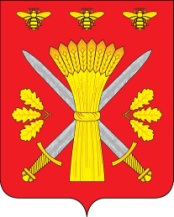 РОССИЙСКАЯ ФЕДЕРАЦИЯОРЛОВСКАЯ ОБЛАСТЬТРОСНЯНСКИЙ РАЙОННЫЙ СОВЕТ НАРОДНЫХ ДЕПУТАТОВРЕШЕНИЕ23 июля                                                                                           №145с. ТроснаПринято на одиннадцатом заседаниирайонного Совета народных депутатовОб утверждении  Порядка определенияразмера платы за оказание услуг, которые являются необходимыми и обязательными для предоставления муниципальных услуг администрацией Троснянского района	В соответствии со статьей 9 Федерального закона от 27 июля 2010 № 210-ФЗ «Об организации предоставления государственных и муниципальных услуг», Федеральным законом от 06.10.2003 N 131-ФЗ «Об общих принципах организации местного самоуправления в Российской Федерации», руководствуясь Уставом Троснянского района Орловской области, Троснянский районный Совет народных депутатов РЕШИЛ:1. Утвердить Порядок определения размера платы за оказание услуг, которые являются необходимыми и обязательными для предоставления муниципальных услуг администрацией Троснянского района согласно  приложению.2. Контроль за исполнением настоящего решения возложить на комитет по социальным вопросам.	2. Настоящее решение вступает в силу с момента его обнародования.Председатель районного                                                              Глава  районаСовета народных депутатов                       В. И. Миронов                                                        В. И. МироновПриложение                                  к решению Троснянского районного Совета народных  депутатовот 23 июля 2012 г. №145 Порядокопределения размера платы за оказание услуг, которыеявляются необходимыми и обязательными для предоставлениямуниципальных услуг администрацией Троснянского района1. Общие положения1.1. Настоящий порядок определения размера платы за оказание услуг, которые являются необходимыми и обязательными для предоставления муниципальных услуг администрацией Троснянского района (далее - Порядок) разработан в целях реализации положений Федерального закона от 27.07.2010 № 210-ФЗ «Об организации предоставления государственных и муниципальных услуг» (далее  закон 210-ФЗ) и устанавливает правила определения администрацией района размера платы за оказание услуг, которые являются необходимыми и обязательными для предоставления муниципальных услуг администрацией района (далее - необходимые и обязательные услуги).1.2. Для целей настоящего Порядка применяются, следующие термины и определения:уполномоченный орган - структурное подразделение администрации района, ответственное за предоставление муниципальной услуги, предоставление которой возможно при условии получения результатов оказания необходимых и обязательных услуг;необходимые и обязательные услуги - услуги, в результате оказания, которых заявитель может получить документ, необходимый при обращении в администрацию района или её структурные подразделения за предоставлением муниципальной услуги, а также услуги, обращение за которыми необходимо для получения муниципальной услуги в соответствии с нормативными правовыми актами Российской Федерации и Орловской области, а также муниципальными правовыми актами Троснянского района;организации, оказывающие необходимые и обязательные услуги - федеральные органы исполнительной власти, органы государственных внебюджетных фондов, исполнительные органы государственной власти субъектов Российской Федерации, а также местные администрации, в том числе администрация Троснянского района, и иные органы местного самоуправления, осуществляющие исполнительно-распорядительные полномочия.1.3. Требования раздела 2 и 3 настоящего Порядка распространяются на структурные подразделения администрации района и подведомственные им муниципальные учреждения. Для иных хозяйствующих субъектов порядок определения размера платы за оказание необходимых и обязательных услуг определяется в соответствии с действующим законодательством.2. Требования к утверждению размера платы за необходимые и обязательные услуги.2.1.Размер платы за оказываемые необходимые и обязательные услуги утверждается постановлением администрации района, если иное не предусмотрено действующим законодательством.2.2.Период действия утверждённого размера платы за оказание необходимых и обязательных услуг составляет не менее одного года.2.3.Расчёт размера платы за оказание необходимых и обязательных услуг производится в соответствии с методикой определения размера платы за оказание необходимых и обязательных услуг, разрабатываемой и утверждаемой в соответствии с п. 3 настоящего Порядка.2.4.Экономически обоснованный расчёт размера платы за оказание необходимых и обязательных услуг и проект нормативного правового акта администрации района об утверждении размера платы за оказание необходимых и обязательных услуг подготавливается уполномоченным органом, оказывающим необходимые и обязательные услуги и направляется для согласования в отдел  экономики администрации района.2.5. После согласования с отделом экономики администрации района расчёта размера платы за оказание необходимых и обязательных услуг, проект нормативного правового акта администрации района об утверждении размера платы за оказание необходимых и обязательных услуг направляется уполномоченным органом на подпись главе администрации района.2.6. Информация о размере платы за оказание необходимых и обязательных услуг публикуется на официальном сайте администрации района в сети Интернет.3. Требования к разработке и утверждению методики определения   размера платы за оказание необходимых и обязательных услуг.3.1. Методика определения размера платы за оказание необходимых и обязательных услуг (далее - Методика) разрабатывается отделом экономики администрации Троснянского района и утверждается постановлением администрации Троснянского района.3. Методика должна содержать:а) обоснование расчетно-нормативных затрат на оказание необходимой и обязательной услуги;б) пример определения размера платы за оказание необходимой и обязательной услуги на основании методики;в) периодичность пересмотра платы за оказание необходимой и обязательной услуги.